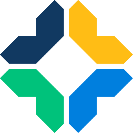 INFORMACE O PŘIHLÁŠENÍ DO ŠKOLNÍ JÍDELNY PRO ROK  2019/2020REGISTRACE: HLAVNÍ JÍDELNA VOJÁČKOVO NÁM. 4 PROSTĚJOV ve dnech 26 - 30. 8. 2019 od 8 - 12hod. od září každý den od 11 - 14hod.Každý nový strávník musí nejdříve vyplnit přihlášku ke stravování a zaeviduje se v pokladně školní jídelny. Vojáčkovo nám. 4Po vyplnění přihlášky si zakoupí obědy dle vlastní potřeby. Zakoupený oběd v daný den musí strávník odebrat, pokud se tak nestane a oběd není předem odhlášen, počítač odečte automaticky jeho hodnotu z konta strávníka. Odečtení neodebraného oběda nelze již opravit. Po zaevidování se v pokladně školní jídelny Vojáčkovo nám. 4 si strávník pokud nemá čip si zakoupí v pokladně čip, který je potřeba aktivovat u vedoucí jídelny a následně slouží  k odebrání stravy, popř. navolení druhu oběda na následující dny.Bezkontaktní čip je v  hodnotě aktuální cenové nabídky. Ceny obědů:Školní stravování se řídí vyhláškou č. 107/2005 Sb. Do finančního limitu pro nákup potravin jsou žáci zařazováni podle věku, kterého dosáhnou v daném školním roce (období od 1. 9. do 31. 8.).děti		               30,00 Kčcizí strávník 		70,00 KčPrvní platba pro NOVÉ strávníky může být v hotovosti: 20 obědů   600,- KčDalší platby jsou pouze bezhotovostní!! Nutno si zajistit v bance trvalý platební příkaz.Stávající žáci pokračují bezhotovostní platbou.Číslo účtu naší jídelny: 19 – 2142060227/0100 variabilní symbol: uvést celé rodné číslo!! POZOR!! v průběhu platby neměnit, nekrátit!! Ve zprávě pro příjemce uvést celé jméno strávníka.Vložené peníze na účtu jsou odčerpávány vašimi objednávkami. Stav konta lze zjistit na terminálu, nebo internetu. Využívejte možnost objednávání a odhlašování přes  internet. Přihlašovací jméno a heslo lze zjistit u pokladně jídelny.Výběr ze dvou jídel, objednávka a odhláška nejpozději den předem do 14,00 hodin.Výdej obědů: Vojáčkovo nám. 11.30 - 14.30 - výdejna GJW: 11.45 – 13.45 hodin.V první den nemoci lze objednané jídlo žáka vyzvednout do jídlonosiče/11-11.30 hodin/Žák má nárok na dotované jídlo pouze tehdy, když se účastní vyučování.Případné odhlášení obědů lze provést nejméně 1 pracovní den dopředu do 14 hod. (výlety, návštěva lékaře atd.), a to buď  telefonicky na č. 582 604 242 676 nebo osobně u vedoucí jídelny úřední hodiny  jsou od 11. 00 – 14. 00 hodin. Přeplatky se vrací na vaše účty na konci školního roku. Pokud žák ukončí studium dříve, k vyrovnání dojde po dohodě.Jídelní lístky a informace o jídelně jsou přístupné na internetové adrese:  www.svehlova.cz Vnitřní řád školní jídelny je umístěn v jídelně na viditelném a přístupném místě, webových stránkách jídelny. Seznámení s vnitřním řádem stvrzují podpisem na přihlášce ke stravování. Dále žák nebo jeho zákonný zástupce bere na vědomí,  že výše uvedené údaje mohou být použity do matriky ŠJ a dále předávány dle vyhlášky č. 364/2005, o dokumentaci škol a školských zařízení, a že školní jídelna zpracovává osobní údaje v souladu s Nařízením o ochraně osobních údajů (EU) 2016/679 (GDPR). ------------------------------------------------------------zde odtrhněte a vraťte zpět--------------------------------------------------PŘIHLÁŠKA KE STRAVOVÁNÍPříjmení a jméno strávníka: …………………………………………………………………………………….Rodné číslo celé/používá se jakoV.S/ ………………………… …telefon na rodiče ……………………………….Adresa, bydliště: …..……………………………………………………………………………………………Škola: ……..…………………………………………………………………………………………………….Doba trvání studia: od roku ………………..do roku…………………………………………………………..Číslo bankovního účtu strávníka: ...…………………………………………………………………………....                                                                                                                                                                                                    …………….…………..………………..                                                                           	datum a podpisŽák nebo jeho zákonný zástupce, cizí strávník, stvrzuje svým podpisem, že se seznámil s vnitřním řádem jídelny. Dále bere na vědomí,  že výše uvedené údaje mohou být použity do matriky ŠJ a dále předávány dle vyhlášky č. 364/2005, o dokumentaci škol a školských zařízení, a že školní jídelna zpracovává osobní údaje v souladu s Nařízením o ochraně osobních údajů (EU) 2016/679 (GDPR). 